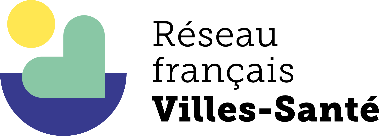 COMMANDE D’OUVRAGE EN VERSION IMPRIMÉEAlimentation saine et activité physique,
les Villes et Intercommunalités actrices en promotion de la santé Février 2023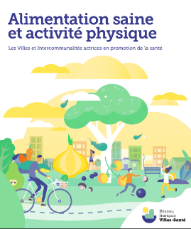 Les Villes et Intercommunalités, actrices en prévention et promotion de la santé, s’impliquent quotidiennement pour améliorer la santé des populations et répondre à leurs besoins. La promotion d’une alimentation saine, de la pratique de l’activité physique et la lutte contre la sédentarité sont des enjeux de santé publique sur lesquels elles disposent de compétences et agissent par le biais d’actions et politiques volontaristes. Cet ouvrage rassemble des exemples d’actions des membres du Réseau français Villes-Santé et est construit à partie de leurs retours d’expériences.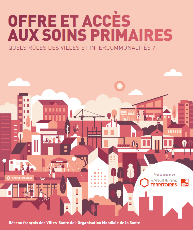 Offre et accès aux soins primaires Novembre 2021Interpellées par les habitants, les professionnels de santé, et soucieuses de l’équité en santé, les Villes et intercommunalités agissent et s’engagent en faveur de l’amélioration de l’offre et de l’accès aux soins primaires. Réalisé avec le soutien de la Banque des Territoires, cet ouvrage a pour objectif de rassembler les pratiques des Villes-Santé en la matière. Celles-ci y témoignent de leurs retours d’expériences via des exemples d’actions et des conseils pratiques.Espaces verts urbains Octobre 2020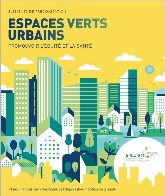 Cet ouvrage réalisé dans le cadre du projet de recherche interventionnelle GREENH-City, est dédié aux espaces verts - composante majeure de l’urbanisme favorable à la santé et véritable levier d’intervention pour les collectivités. Cette production collective illustre bien l’importance de la création d’environnements favorables à la santé et à l’équité pour les populations métropolitaines.Pour commander la version imprimée d’un ou plusieurs de ces ouvrages, merci de remplir ce bon de commande et de le retourner à secretariat@villes-sante.com.Ouvrage.s souhaité.s : 	 'Alimentation saine et activité physique’ en ____ exemplaire.s.	 'Offre et accès aux soins primaires' en ____ exemplaire.s.	 'Espaces verts urbains' en ____ exemplaire.s. Mme      M               Nom et prénom : ______________________________________________Structure Ville-Santé : _____________________________ Autres : ________________________________COÛT TOTAL  : gratuit pour les Villes-Santé ; 5€ par exemplaire pour les autres villes et/ou organisation	[nombre total d’exemplaire.s] x 5,00 € = _______ €Adresse postale pour la livraison : __________________________________________________________________________________________________________________________________________________Au-delà de 5 exemplaires, merci d’indiquer un numéro de téléphone pour la livraison : _______________Adresse de facturation (si différente) : __________________________________________________________________________________________________________________________________________________